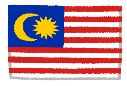 マレーシアは富裕層が多く、購買力があることに加え、日本食に対する認知度が上がっていることなどから、市場の更なる伸びが期待されています。　当協議会では、令和２年度から県内食品事業者の東南アジア市場への販路開拓・拡大に向けた取組を支援するため、マレーシアへの県産農林水産物・加工食品の輸出プロモーションに取り組んでまいりました。　ついては、参加事業者の物流・商流の構築につなげるため、現地食品業界に精通した講師による「事前セミナー」を実施します。プロモーション参加希望者に加え、今後、マレーシアへの輸出を検討されている方やマレーシアへの輸出に興味のある方は是非ご参加ください！--------------------------------------------------------------------------------【実施概要】１　日　　時　令和５年６月16日（金）13:30～15:00２　方　　法　Webexによるオンライン開催３　主　　催　ひょうごの美味し風土拡大協議会４　共　　催　ジェトロ神戸５　内　　容　　(1)　 県内中小菓子メーカーがマレーシア輸出に成功した秘訣とは？ 　　　　～マレーシア駐在者が見た日本食市場・ニーズ・輸入規制について～　　　　　講　師： Arima Food Lab. 代表　有馬　幹人　氏(2-1) 今年度のマレーシアにおけるプロモーション事業実施概要（説明）　　　　説明者： ひょうごの美味し風土拡大協議会事務局（兵庫県農林水産部流通戦略課内）　(2-2) マレーシアプロモーション事業における輸送（説明）　　　　　説明者： Arima Food Lab. 代表　有馬　幹人　氏時間：講演・説明１時間、質疑応答30分程度を予定　※　セミナーへの参加を希望される方には、前日までに参加ＵＲＬ等を送付いたします。　※　申込多数の場合は、プロモーション事業参加希望者、兵庫県認証食品認証取得事業者、兵庫県産の農畜水産物を使用する加工食品又は県内で生産された農畜水産物の輸出を目指す事業者を優先させていただきますのでご了承ください。６　申込方法　　　※ 締切日　 ６月15日（木）12:00厳守　裏面の申込欄に必要事項をご記入のうえ、裏面提出先にメールにて送付してください。（※申込多数の場合は、お断りさせていただくことがありますので、ご了承願います。）ひょうごの美味し風土拡大協議会　宛マレーシアへの県産農林水産物等輸出促進に向けたセミナーに下記のとおり申込みます。①　法人（事業者）名②　出席者職・氏名（職名）　　　　　　　　　　　　　　　　（氏名）（職名）　　　　　　　　　　　　　　　　（氏名）（職名）　　　　　　　　　　　　　　　　（氏名）②　出席者職・氏名（職名）　　　　　　　　　　　　　　　　（氏名）（職名）　　　　　　　　　　　　　　　　（氏名）（職名）　　　　　　　　　　　　　　　　（氏名）②　出席者職・氏名（職名）　　　　　　　　　　　　　　　　（氏名）（職名）　　　　　　　　　　　　　　　　（氏名）（職名）　　　　　　　　　　　　　　　　（氏名）③　担当者職・氏名（職名）　　　　　　　　　　　　　　　　（氏名）（職名）　　　　　　　　　　　　　　　　（氏名）（職名）　　　　　　　　　　　　　　　　（氏名）④ 連絡先電話番号⑤ 連絡先ﾒｰﾙｱﾄﾞﾚｽ⑥　輸出希望商品に関する情報（優先順位の高い商品を２品までご記入ください）⑥　輸出希望商品に関する情報（優先順位の高い商品を２品までご記入ください）⑥　輸出希望商品に関する情報（優先順位の高い商品を２品までご記入ください）⑥　輸出希望商品に関する情報（優先順位の高い商品を２品までご記入ください）商品名　（　　　　　　　　　　　　　　　　　　　　　　　　　　　　　　　　　　　　　　　　）内容：輸出希望商品について、該当するもの全てにチェックしてください。兵庫県認証食品認証取得兵庫県産の農畜水産物を使用する加工食品又は県内で生産された農畜水産物過去に兵庫県・農林水産省・JETROのマレーシア輸出関連事業への参加経験がある海外への輸出経験がある東南アジアへの輸出経験がある商品名　（　　　　　　　　　　　　　　　　　　　　　　　　　　　　　　　　　　　　　　　　）内容：輸出希望商品について、該当するもの全てにチェックしてください。兵庫県認証食品認証取得兵庫県産の農畜水産物を使用する加工食品又は県内で生産された農畜水産物過去に兵庫県・農林水産省・JETROのマレーシア輸出関連事業への参加経験がある海外への輸出経験がある東南アジアへの輸出経験がある商品名　（　　　　　　　　　　　　　　　　　　　　　　　　　　　　　　　　　　　　　　　　）内容：輸出希望商品について、該当するもの全てにチェックしてください。兵庫県認証食品認証取得兵庫県産の農畜水産物を使用する加工食品又は県内で生産された農畜水産物過去に兵庫県・農林水産省・JETROのマレーシア輸出関連事業への参加経験がある海外への輸出経験がある東南アジアへの輸出経験がある商品名　（　　　　　　　　　　　　　　　　　　　　　　　　　　　　　　　　　　　　　　　　）内容：輸出希望商品について、該当するもの全てにチェックしてください。兵庫県認証食品認証取得兵庫県産の農畜水産物を使用する加工食品又は県内で生産された農畜水産物過去に兵庫県・農林水産省・JETROのマレーシア輸出関連事業への参加経験がある海外への輸出経験がある東南アジアへの輸出経験がある商品名（　　　　　　　　　　　　　　　　　　　　　　　　　　　　　　　　　　　　　　　　）内容：兵庫県認証食品認証取得兵庫県産の農畜水産物を使用する加工食品又は県内で生産された農畜水産物過去に兵庫県・農林水産省・JETROのマレーシア輸出関連事業への参加経験がある海外への輸出経験がある東南アジアへの輸出経験がある商品名（　　　　　　　　　　　　　　　　　　　　　　　　　　　　　　　　　　　　　　　　）内容：兵庫県認証食品認証取得兵庫県産の農畜水産物を使用する加工食品又は県内で生産された農畜水産物過去に兵庫県・農林水産省・JETROのマレーシア輸出関連事業への参加経験がある海外への輸出経験がある東南アジアへの輸出経験がある商品名（　　　　　　　　　　　　　　　　　　　　　　　　　　　　　　　　　　　　　　　　）内容：兵庫県認証食品認証取得兵庫県産の農畜水産物を使用する加工食品又は県内で生産された農畜水産物過去に兵庫県・農林水産省・JETROのマレーシア輸出関連事業への参加経験がある海外への輸出経験がある東南アジアへの輸出経験がある商品名（　　　　　　　　　　　　　　　　　　　　　　　　　　　　　　　　　　　　　　　　）内容：兵庫県認証食品認証取得兵庫県産の農畜水産物を使用する加工食品又は県内で生産された農畜水産物過去に兵庫県・農林水産省・JETROのマレーシア輸出関連事業への参加経験がある海外への輸出経験がある東南アジアへの輸出経験がある質疑があればご記入ください。当日、質疑応答時に回答します。質疑があればご記入ください。当日、質疑応答時に回答します。質疑があればご記入ください。当日、質疑応答時に回答します。質疑があればご記入ください。当日、質疑応答時に回答します。